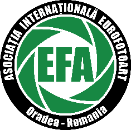 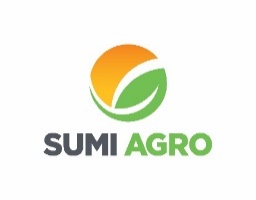 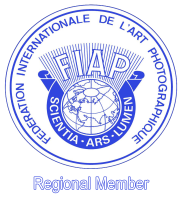 Borderoul de participare”TRADIȚII ȘI MODERNITATE ÎN AGRICULTURA DIN ROMÂNIA”							2024.   Nu se completează / Do not complete!Numele și prenumele autorului : Telefon:  E-mail: ...............................................................        Semnătura de certificare pentru originalitatea lucrărilorNo.Nume, prenume autor Titlu lucrăriiJurizare01.02.03.04.05.06.07.08.09.10.